                                                       П О Л О Ж Е Н И Ео проведении Чемпионата и Первенства Республики Башкортостанпо дуатлону кросс.1. Цели и задачи:Спортивные соревнования проводятся в соответствии с правилами вида спорта «триатлон» в дисциплине дуатлон кросс, код вида спорта 030013181Я.Спортивные соревнования проводятся с целью развития триатлона и дуатлона кросс  в Республике Башкортостан.Задачами проведения спортивных соревнований являются:          - выполнение и подтверждение спортивных разрядов.- привлечение детей, подростков и других слоев населения к регулярным занятиям физической культурой и спортом,- формирование здорового образа жизни, профилактика наркомании посредством занятий физической культуры и спорта,- обмен опытом работы в области физической культуры и массового спорта, сохранение спортивных традиций,- популяризация триатлона, выявление сильнейших спортсменов, повышение спортивного мастерства,-  формирование сборных команд Республики Башкортостан по дуатлону кросс.2. Сроки и место проведения:Спортивные соревнования проводятся с 15 по 16 мая 2021 года в муниципальном районе Уфимский район «Сабантуйное поле» села Николаевка Республики Башкортостан.15 мая – день приезда и официальная тренировка. 16 мая - день проведения соревнований.3. Требования к участникам и условия допуска:В соревнованиях принимают участие спортсмены и любители Республики Башкортостан, имеющие необходимую подготовку, соответствующую Правилам соревнований по триатлону, и медицинский допуск, с предоставлением паспорта или свидетельства о рождении, ИНН, полис страхования от несчастного случая, инвентарь и снаряжение, соответствующее правилам соревнований по триатлону, (наличие велошлема обязательно).Соревнования личные – согласно правилам соревнований по виду спорта «триатлон» в дисциплине –дуатлон кросс4. Возрастные группы и дистанции:                                    5. Программа соревнований :15.05.2021 – День приезда участников, просмотр трассы, официальная тренировка.16.05.2021 – День соревнований.09:00 - 11:00 – работа мандатной комиссии.11:00 - старт для мальчиков и девочек 2009 г.р. и младше.11:30 - 11:50 - открытие транзитной зоны для юношей и девушек 2007-2008 г.р., для юношей и девушек 2004-2006 г.р.12:00 – торжественное открытие соревнований 12:10 - старт для юношей и девушек 2007-2008 г.р., для юношей и девушек 2004-2006 г.р. 13:00 - открытие транзитной зоны -   для юниоров и юниорок 2002-2003 г.р., мужчин и женщин.13:15 - старт для юниоров и юниорок 2002-2003 г.р., мужчин и женщин14.00 - награждение победителей и призеров личных гонок6. Условия подведения итогов:Результаты личного первенства определяются по лучшим результатам в соответствии с действующими правилами соревнований по дуатлону кросс, настоящим Положением и Единой всероссийской спортивной классификацией.                                  7. Награждение победителей и призеров:Победители и призеры в каждом виде программы, отдельно среди юношей и девушек, юниоров и юниорок, мужчин и женщин в возрастных категориях награждаются медалями, грамотами РСОО «Федерации триатлона РБ.8. Руководство подготовкой и проведением соревнований:Общее руководство подготовкой и проведением соревнований осуществляет Министерство молодежной политикой и спорта Республики Башкортостан. Непосредственное проведение соревнований возлагается на РСОО «Федерация триатлона Республики Башкортостан» и МАУ ДЮСШ муниципального района Уфимский район РБ. 9. Условия финансирования:         Расходы по командированию (проезд в оба конца, проживание, питание в дни соревнований, суточные) – за счет командирующих организаций. Финансирование соревнований осуществляется за счет привлеченных средств (наградная атрибутика медали, грамоты).        За участие в соревнованиях Региональной спортивной общественной организацией «Федерация триатлона Республики Башкортостан» взимается стартовый взнос с каждого спортсмена: мужчины, женщины - 500 рублей, юниоры, юниорки - 400 рублей, юноши, девушки - 300 рублей.Стартовые  взносы  направляются  для  погашения расходов по подготовке и проведению Чемпионата и Первенства Республики Башкортостан (расходные материалы, транспортные расходы, организации пунктов питания на дистанции, оплата услуг скорой помощи, оплата финишной атрибутики каждому участнику соревнований).10. Заявки на участие и размещение:Заявки на участие в соревнованиях подаются на электронный адрес veloman64@yandex.ru до 14 мая 2021 года. В заявке указывается ФИО участника соревнований, дата рождения, группа, город / район, организация, ФИО тренера.           Именные заявки установленного образца, заверенные врачом, руководителем организации, подаются в мандатную комиссию в день приезда.          Проживание и питание в дни соревнований за 1 сутки на одного человека – 1000 рублей.11. Обеспечение безопасности участников и зрителей, медицинское обеспечение, антидопинговое обеспечение спортивных соревнований:Спортивные соревнования проводятся на объектах спорта, включенных воВсероссийский реестр объектов спорта, в соответствии с частью 5 статьи 37.1 федерального закона от 04.12.2007 № 329-ФЗ «О физической культуре и спорте в Российской Федерации», при условии наличия актов технического обследования, отвечающих требованиям, действующих на территории Российской Федерации, по вопросам обеспечения общественного порядка и безопасности участников и зрителей, а также отвечать требованиям правил вида спорта  «триатлон».         Оказание скорой медицинской помощи осуществляется в соответствии с  приказом Министерства здравоохранения и социального развития Российской Федерации от 09.08.2010 № 613н «Об утверждении порядка оказания медицинской помощи при проведении физкультурных и спортивных мероприятий».                                  12. Контакты с организаторами:Контактные телефоны организаторов соревнований:Председатель РСОО «Федерация триатлона Республики Башкортостан» Алексеев Анатолий Семенович (8-917-340-87-47).ДАННОЕ ПОЛОЖЕНИЕ ЯВЛЯЕТСЯОФИЦИАЛЬНЫМ ВЫЗОВОМ НА СОРЕВНОВАНИЯУтверждаюМинистр молодежнойполитики и спорта Республики Башкортостан __________ Р.Т. Хабибов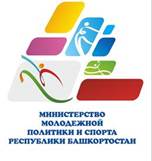 Согласовано                Председатель РСОО    «Федерации триатлона Республики Башкортостан»_________ А.С. Алексеев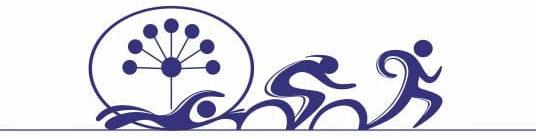    РСОО Федерация триатлона     Республики БашкортостанСогласовано                Глава администрации муниципального района Уфимский район Республики Башкортостан_________ В. П. Угаров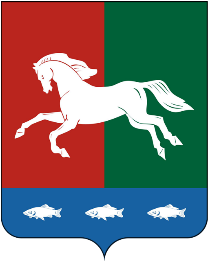 Возрастные  категории                   Дистанции                   Дистанции                   ДистанцииВозрастные  категорииКроссВелогонка МТВКроссЮноши и девушки 2007-2008 г.р.1,5 км6 км500 мЮноши и девушки 2004  -2006  г.р.3 км10 км1,5 кмЮниоры и юниорки 2002 -2003  г.р.3 км10 км1,5 кмМужчины и женщины ( 20-29 лет, 30-39 лет, 40-49 лет, 50 и старше)3 км10 км1,5 кмМальчики и девочки 2009 г.р. и младше1 км3 км500 м